FICHA DE CADASTRONovos Sócios: Favor preencher esta ficha e enviar para secretaria@abrapoa.org.br.Sócios Antigos: Utilize esta ficha para atualizar seu cadastro junto à ABRAPOA.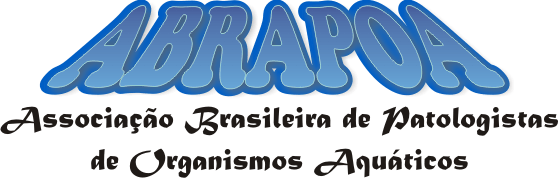 Nome:	Data de nasc.: ___/___/___   Sexo ☐ Masc. ☐ Fem.  Nacionalidade: 	Formação:	Linha de pesquisa:	Área de atuação: definir a área: ☐ pesquisa, ☐ Magistério, ☐ consultoria, ☐ Indústria, ☐ criação, 
☐ outros (especificar:	)Grau: ☐ Estudante, ☐ Licenciado, ☐ Bacharel, ☐ Especialista, ☐ Mestre, ☐ Doutor, ☐ Criador,
☐ outros (especificar:	)Animal/Ambiente estudado:	Endereço: (Assinalar o endereço preferido para correspondência)☐ ResidencialRua/Av.:	Nº. 	Bairro:	Caixa Postal:	CEP:	Cidade:	UF:	País	Fone:	FAX:	e-mail:	☐ ComercialInstituição:	Depto ou Setor:	Rua/Av.:	Nº. 	Bairro:	Caixa Postal:	CEP:	Cidade:	UF:	País	Fone:	FAX:	e-mail:	Local e data:	O pagamento poderá ser realizado por boleto bancário ou cheque.Assinatura: 	referente ao pagamento de:☐ Taxa de Inscrição      ☐ Anuidade (ano(s)):	TAXA DE INSCRIÇÃO/ANUIDADETaxa de inscrição: R$ 160,00Anuidade: R$ 120,00 